23 Февраля.       Праздник 23 февраля в детском саду – это хороший повод для воспитания у детей чувства патриотизма, сопричастности к традициям своей Родины. Это праздник мужчин – защитников отечества, а так же мальчиков, которые вырастут и тоже станут защитниками нашей Родины. В детском саду  прошел утренник посвященный дню защитников отечества.      С большой радостью дети с помощью воспитателей изготовили подарочные открытки для любимых пап и дедушек.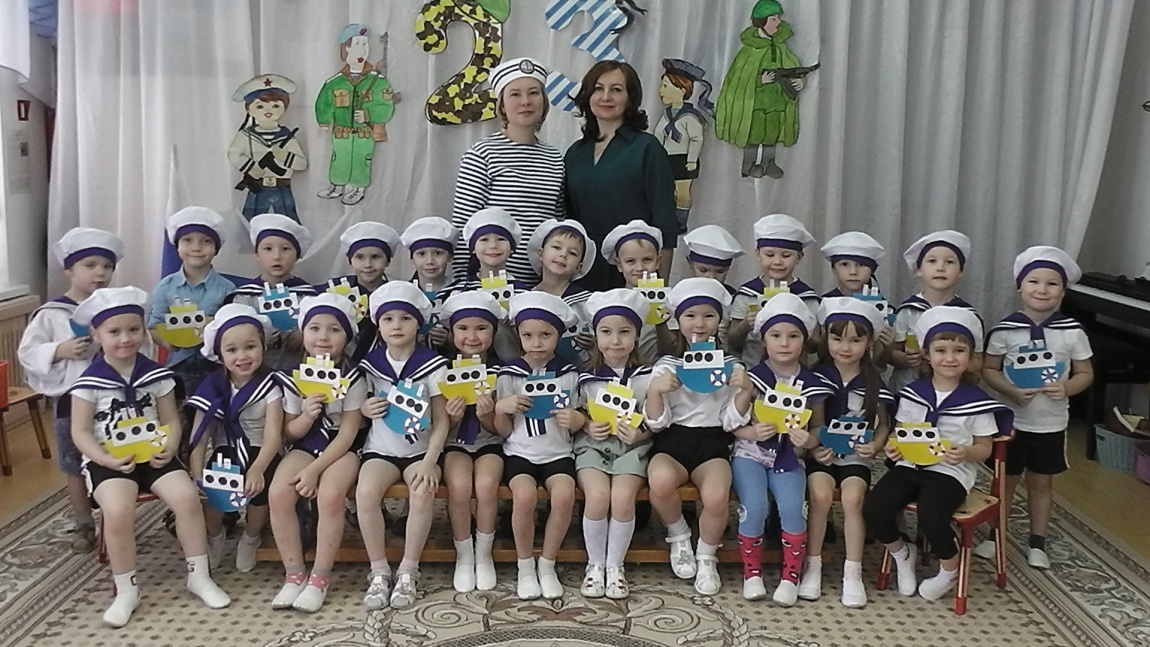 Читали стихи и пели песни.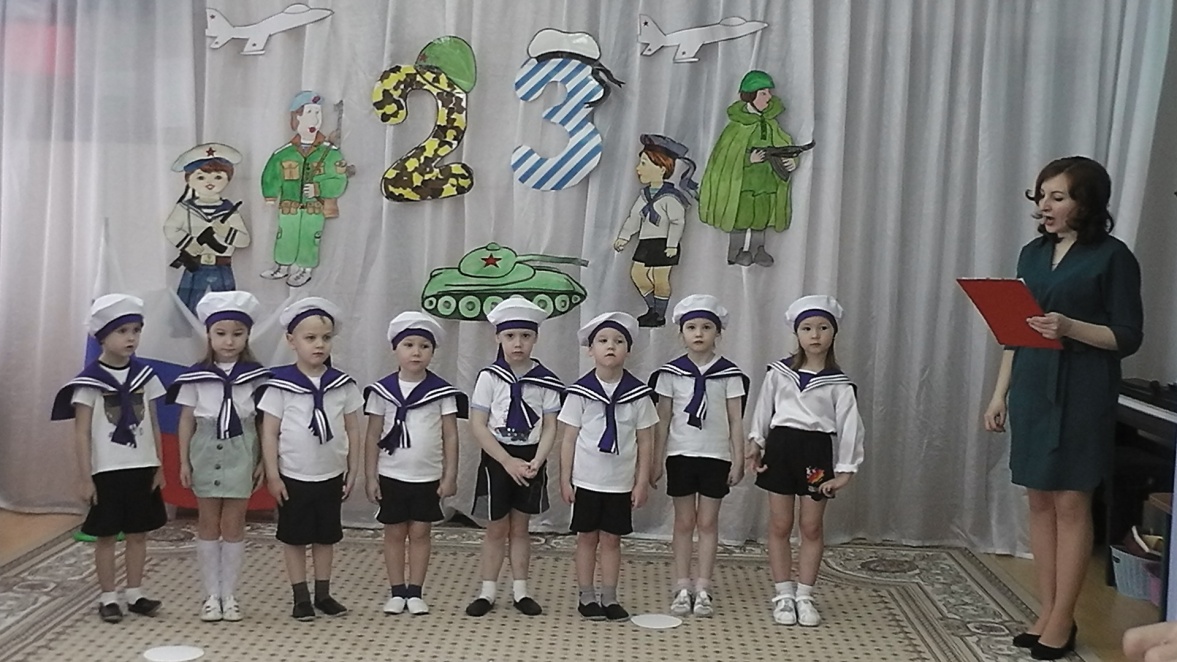 Спортивный задор и желание добиться победы для своей команды захватили детей. В зале царили веселье, шум и смех. По итогам соревнования победила дружба.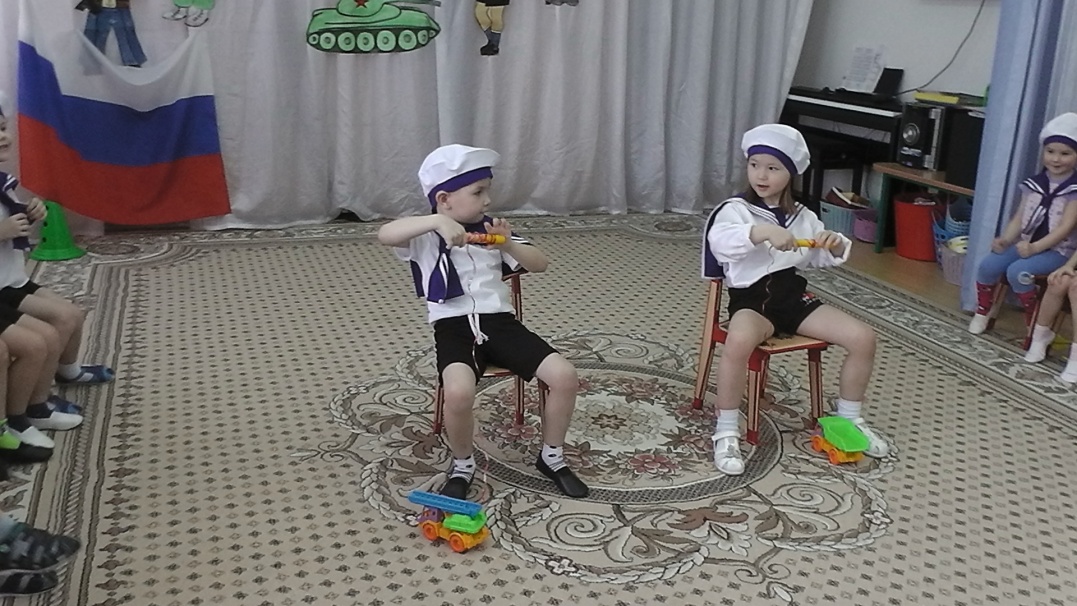 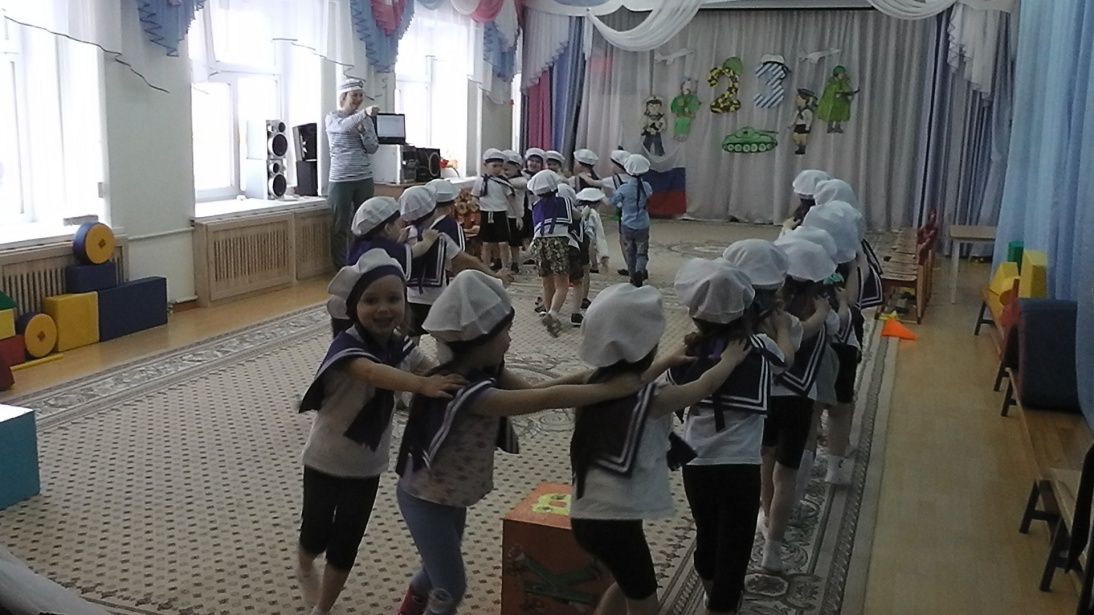 Ребята побывали в роли военных конструкторов, преодолевали препятствия 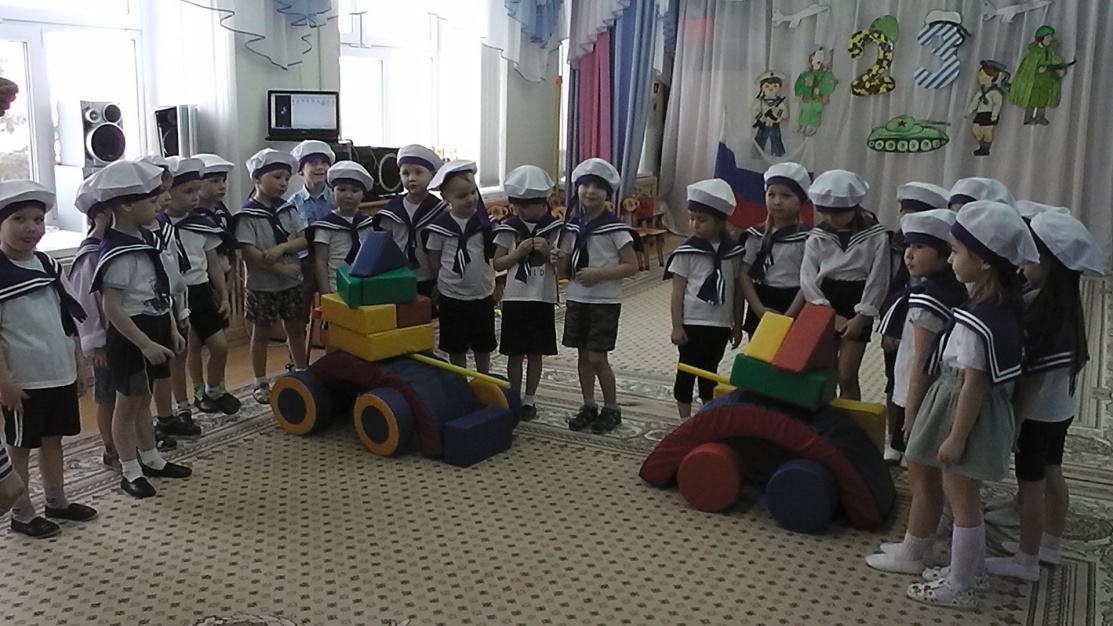 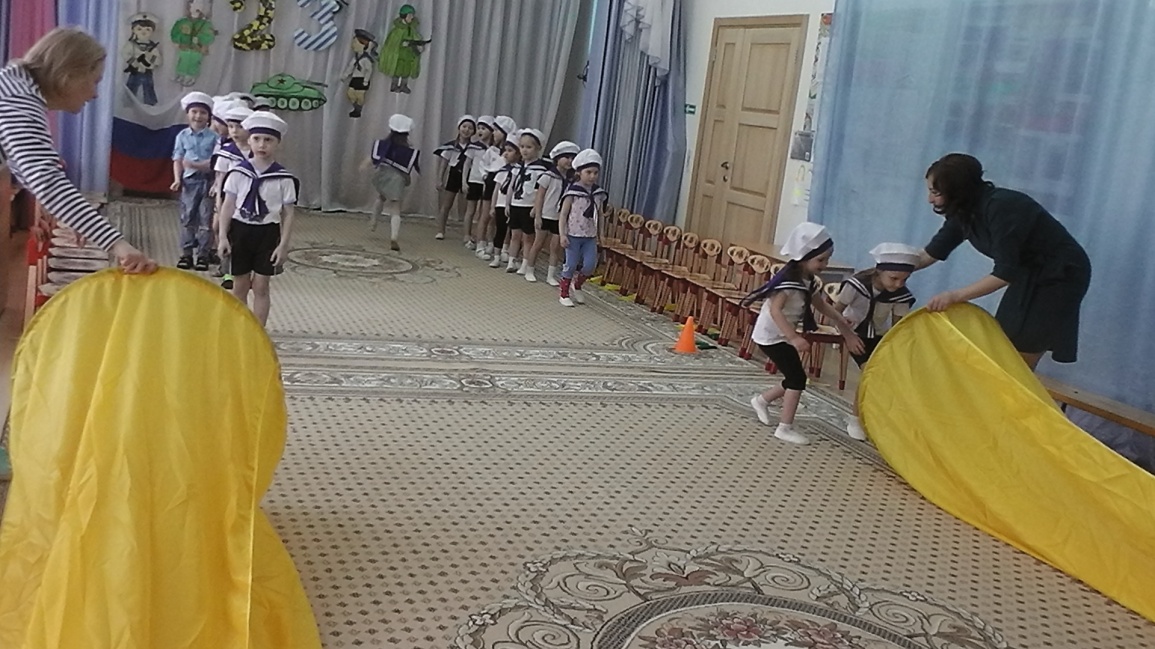 От всей нашей дружной компании детей и педагогов поздравляем всех мужчин с праздником.

Благополучия во всем!
Быть в настроении боевом!
Вперед идти, все успевать, побед немало одержать!
Пусть будет счастья жизнь полна, успешны планы и дела!
B yдачу верить и в себя!
С Днем 23 февраля!!!Зыкова В.Н., инструктор по ФК